臺北市立弘道國民中學學生家長會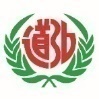 110學年度第一學期期初家長委員會會議紀錄一、時間：110年10月29日(星期五)、下午7時30分二、地點：本校經緯樓二樓會議室三、主席：王會長馨永                                    紀錄：林慧心四、出席：應到24人、實到18人五、主席致詞(略)六、校長致詞(略)七、新舊任會長交接(略)八、頒發委員聘書(略)九、報告事項：第 一 案：推舉家長會行政團隊成員。說　　明：推舉林慧心女士為秘書、許云琪女士為會計、李東昀先生為出納人員。其中會計及出納人員為夫妻關係雖有不妥，將加強複核與督導其經手之會務作業以杜絕弊端。執行情形：准予備查。第 二 案：介紹各項會議代表。執行情形：准予備查。十、討論事項：第 一 案：110學年度學校各處室預算暨學校各處室業務說明。執行情形：經主席徵詢全體出席委員無異議照案通過。第 二 案：110學年度家長會預算暨會務報告執行情形：預算表第12項志工、醫護便當預算由2,500元調整為6,000元，修正後之110學年度家長會預算表經主席徵詢全體出席委員無異議照案通過。第 三 案：討論110學年度募款單內容。執行情形：經主席徵詢全體出席委員無異議照案通過。十一、臨時動議：無。十二、散會(下午8時50分)。